Male BMD Results for Table: Liver Weight AbsoluteBMDS version: BMDS v2.7.0Input dataseta Dose group removed in BMD modeling sessionSummary tablea Constant variance case presented (BMDS Test 2 p-value = 0.508, BMDS Test 3 p-value = 0.508).b Recommended modelModel recommendation detailsa Recommended modelRecommended model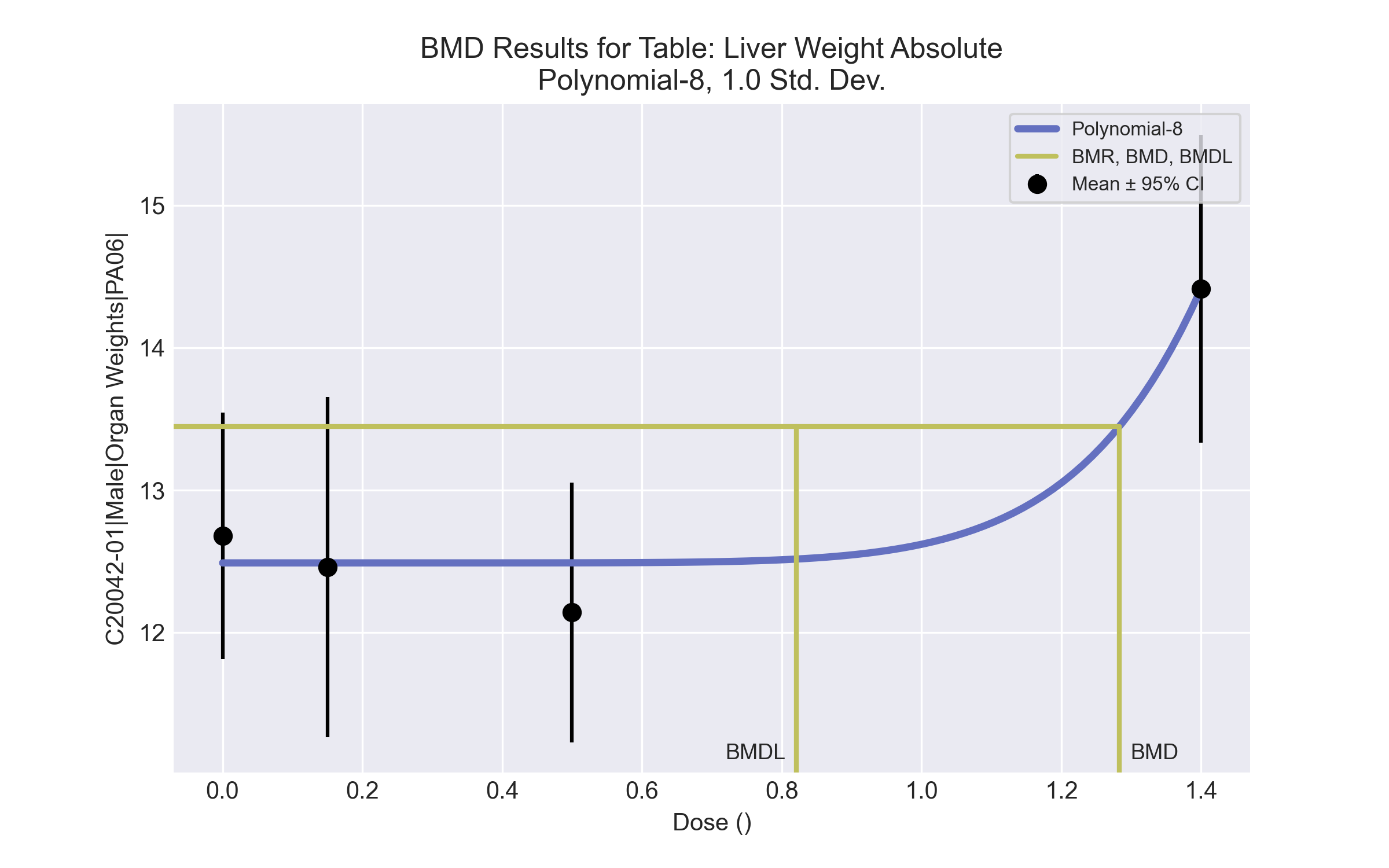 

 ==================================================================== 
   	  Polynomial Model. (Version: 2.21;  Date: 03/14/2017) 
  	  Input Data File: C:\Windows\TEMP\bmds-p6ullff7.(d)  
  	  Gnuplot Plotting File:  C:\Windows\TEMP\bmds-p6ullff7.plt
 							Tue Apr 13 11:49:35 2021
 ==================================================================== 

 BMDS_Model_Run 
~~~~~~~~~~~~~~~~~~~~~~~~~~~~~~~~~~~~~~~~~~~~~~~~~~~~~~~~~~~~~~~~~~~~~
 
   The form of the response function is: 

   Y[dose] = beta_0 + beta_1*dose + beta_2*dose^2 + ...


   Dependent variable = Response
   Independent variable = Dose
   rho is set to 0
   The polynomial coefficients are restricted to be positive
   A constant variance model is fit

   Total number of dose groups = 4
   Total number of records with missing values = 0
   Maximum number of iterations = 500
   Relative Function Convergence has been set to: 1e-008
   Parameter Convergence has been set to: 1e-008



                  Default Initial Parameter Values  
                          alpha =      1.04863
                            rho =            0   Specified
                         beta_0 =     -47.4623
                         beta_1 =            0
                         beta_2 =            0
                         beta_3 =            0
                         beta_4 =            0
                         beta_5 =            0
                         beta_6 =            0
                         beta_7 =            0
                         beta_8 =            0


           Asymptotic Correlation Matrix of Parameter Estimates

           ( *** The model parameter(s)  -rho    -beta_1    -beta_2    -beta_3    -beta_4    -beta_5    -beta_6    -beta_7   
                 have been estimated at a boundary point, or have been specified by the user,
                 and do not appear in the correlation matrix )

                  alpha       beta_0       beta_8

     alpha            1    -2.2e-007     1.1e-006

    beta_0    -2.2e-007            1        -0.45

    beta_8     1.1e-006        -0.45            1



                                 Parameter Estimates

                                                         95.0% Wald Confidence Interval
       Variable         Estimate        Std. Err.     Lower Conf. Limit   Upper Conf. Limit
          alpha         0.919612         0.260106            0.409814             1.42941
         beta_0          12.4899         0.214445             12.0696             12.9102
         beta_1                0               NA
         beta_2               -0               NA
         beta_3                0               NA
         beta_4                0               NA
         beta_5                0               NA
         beta_6     3.13352e-022               NA
         beta_7     2.95604e-021               NA
         beta_8         0.130507         0.032492           0.0668242            0.194191

NA - Indicates that this parameter has hit a bound
     implied by some inequality constraint and thus
     has no standard error.



     Table of Data and Estimated Values of Interest

 Dose       N    Obs Mean     Est Mean   Obs Std Dev  Est Std Dev   Scaled Res.
------     ---   --------     --------   -----------  -----------   ----------

    0    10       12.7         12.5         1.21        0.959          0.624
 0.15     5       12.5         12.5        0.962        0.959        -0.0697
  0.5     5       12.1         12.5        0.733        0.959         -0.812
  1.4     5       14.4         14.4        0.871        0.959       0.000211



 Model Descriptions for likelihoods calculated


 Model A1:        Yij = Mu(i) + e(ij)
           Var{e(ij)} = Sigma^2

 Model A2:        Yij = Mu(i) + e(ij)
           Var{e(ij)} = Sigma(i)^2

 Model A3:        Yij = Mu(i) + e(ij)
           Var{e(ij)} = Sigma^2
     Model A3 uses any fixed variance parameters that
     were specified by the user

 Model  R:         Yi = Mu + e(i)
            Var{e(i)} = Sigma^2


                       Likelihoods of Interest

            Model      Log(likelihood)   # Param's      AIC
             A1          -10.914174            5      31.828348
             A2           -9.752573            8      35.505147
             A3          -10.914174            5      31.828348
         fitted          -11.452455            3      28.904910
              R          -17.676651            2      39.353303


                   Explanation of Tests  

 Test 1:  Do responses and/or variances differ among Dose levels? 
          (A2 vs. R)
 Test 2:  Are Variances Homogeneous? (A1 vs A2)
 Test 3:  Are variances adequately modeled? (A2 vs. A3)
 Test 4:  Does the Model for the Mean Fit? (A3 vs. fitted)
 (Note:  When rho=0 the results of Test 3 and Test 2 will be the same.)

                     Tests of Interest    

   Test    -2*log(Likelihood Ratio)  Test df        p-value    

   Test 1              15.8482          6         0.01459
   Test 2               2.3232          3          0.5081
   Test 3               2.3232          3          0.5081
   Test 4              1.07656          2          0.5838

The p-value for Test 1 is less than .05.  There appears to be a
difference between response and/or variances among the dose levels
It seems appropriate to model the data

The p-value for Test 2 is greater than .1.  A homogeneous variance 
model appears to be appropriate here


The p-value for Test 3 is greater than .1.  The modeled variance appears 
 to be appropriate here

The p-value for Test 4 is greater than .1.  The model chosen seems 
to adequately describe the data
 

             Benchmark Dose Computation

Specified effect =             1

Risk Type        =     Estimated standard deviations from the control mean

Confidence level =          0.95

             BMD =        1.28313


            BMDL =        0.82108


            BMDU =         1.3887

Male BMD Results for Table: Liver Weight RelativeBMDS version: BMDS v2.7.0Input dataseta Dose group removed in BMD modeling sessionSummary tablea Constant variance case presented (BMDS Test 2 p-value = 0.909, BMDS Test 3 p-value = 0.909).b Recommended modelModel recommendation detailsa Recommended modelRecommended model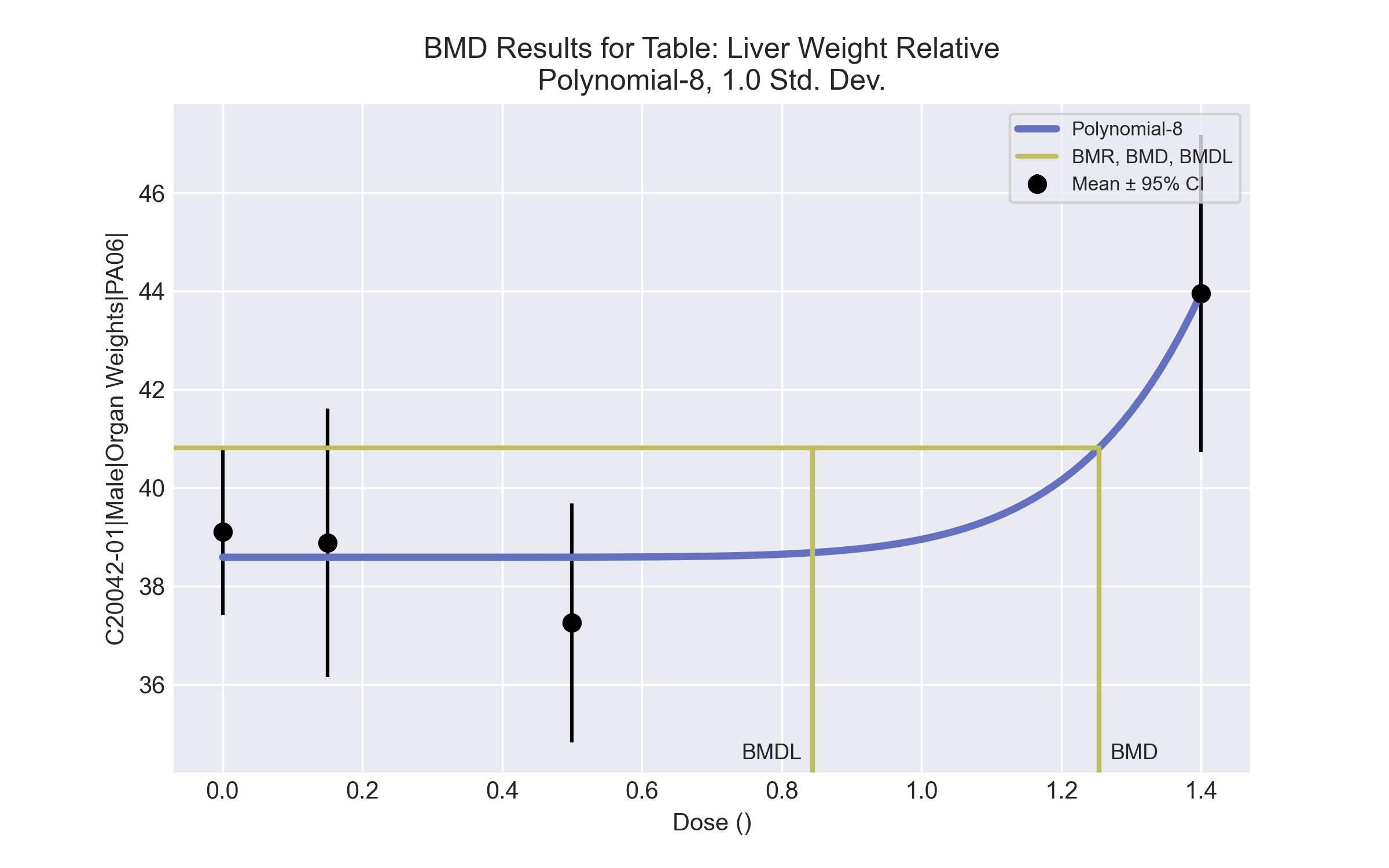 

 ==================================================================== 
   	  Polynomial Model. (Version: 2.21;  Date: 03/14/2017) 
  	  Input Data File: C:\Windows\TEMP\bmds-d9i15g4n.(d)  
  	  Gnuplot Plotting File:  C:\Windows\TEMP\bmds-d9i15g4n.plt
 							Tue Apr 13 11:50:12 2021
 ==================================================================== 

 BMDS_Model_Run 
~~~~~~~~~~~~~~~~~~~~~~~~~~~~~~~~~~~~~~~~~~~~~~~~~~~~~~~~~~~~~~~~~~~~~
 
   The form of the response function is: 

   Y[dose] = beta_0 + beta_1*dose + beta_2*dose^2 + ...


   Dependent variable = Response
   Independent variable = Dose
   rho is set to 0
   The polynomial coefficients are restricted to be positive
   A constant variance model is fit

   Total number of dose groups = 4
   Total number of records with missing values = 0
   Maximum number of iterations = 500
   Relative Function Convergence has been set to: 1e-008
   Parameter Convergence has been set to: 1e-008



                  Default Initial Parameter Values  
                          alpha =      5.34026
                            rho =            0   Specified
                         beta_0 =     -144.308
                         beta_1 =            0
                         beta_2 =            0
                         beta_3 =            0
                         beta_4 =            0
                         beta_5 =            0
                         beta_6 =            0
                         beta_7 =            0
                         beta_8 =            0


           Asymptotic Correlation Matrix of Parameter Estimates

           ( *** The model parameter(s)  -rho    -beta_1    -beta_2    -beta_3    -beta_4    -beta_5    -beta_6    -beta_7   
                 have been estimated at a boundary point, or have been specified by the user,
                 and do not appear in the correlation matrix )

                  alpha       beta_0       beta_8

     alpha            1     7.4e-007    -7.5e-008

    beta_0     7.4e-007            1        -0.45

    beta_8    -7.5e-008        -0.45            1



                                 Parameter Estimates

                                                         95.0% Wald Confidence Interval
       Variable         Estimate        Std. Err.     Lower Conf. Limit   Upper Conf. Limit
          alpha          4.96814           1.4052             2.21399             7.72229
         beta_0          38.5875         0.498438             37.6106             39.5644
         beta_1     2.30843e-020               NA
         beta_2                0               NA
         beta_3     6.26087e-021               NA
         beta_4               -0               NA
         beta_5                0               NA
         beta_6     1.82648e-021               NA
         beta_7                0               NA
         beta_8         0.363929        0.0755216            0.215909            0.511949

NA - Indicates that this parameter has hit a bound
     implied by some inequality constraint and thus
     has no standard error.



     Table of Data and Estimated Values of Interest

 Dose       N    Obs Mean     Est Mean   Obs Std Dev  Est Std Dev   Scaled Res.
------     ---   --------     --------   -----------  -----------   ----------

    0    10       39.1         38.6         2.37         2.23           0.74
 0.15     5       38.9         38.6          2.2         2.23          0.293
  0.5     5       37.3         38.6         1.96         2.23          -1.34
  1.4     5         44           44          2.6         2.23       0.000354



 Model Descriptions for likelihoods calculated


 Model A1:        Yij = Mu(i) + e(ij)
           Var{e(ij)} = Sigma^2

 Model A2:        Yij = Mu(i) + e(ij)
           Var{e(ij)} = Sigma(i)^2

 Model A3:        Yij = Mu(i) + e(ij)
           Var{e(ij)} = Sigma^2
     Model A3 uses any fixed variance parameters that
     were specified by the user

 Model  R:         Yi = Mu + e(i)
            Var{e(i)} = Sigma^2


                       Likelihoods of Interest

            Model      Log(likelihood)   # Param's      AIC
             A1          -31.261519            5      72.523038
             A2          -30.989350            8      77.978701
             A3          -31.261519            5      72.523038
         fitted          -32.538062            3      71.076124
              R          -40.749681            2      85.499363


                   Explanation of Tests  

 Test 1:  Do responses and/or variances differ among Dose levels? 
          (A2 vs. R)
 Test 2:  Are Variances Homogeneous? (A1 vs A2)
 Test 3:  Are variances adequately modeled? (A2 vs. A3)
 Test 4:  Does the Model for the Mean Fit? (A3 vs. fitted)
 (Note:  When rho=0 the results of Test 3 and Test 2 will be the same.)

                     Tests of Interest    

   Test    -2*log(Likelihood Ratio)  Test df        p-value    

   Test 1              19.5207          6        0.003369
   Test 2             0.544338          3           0.909
   Test 3             0.544338          3           0.909
   Test 4              2.55309          2           0.279

The p-value for Test 1 is less than .05.  There appears to be a
difference between response and/or variances among the dose levels
It seems appropriate to model the data

The p-value for Test 2 is greater than .1.  A homogeneous variance 
model appears to be appropriate here


The p-value for Test 3 is greater than .1.  The modeled variance appears 
 to be appropriate here

The p-value for Test 4 is greater than .1.  The model chosen seems 
to adequately describe the data
 

             Benchmark Dose Computation

Specified effect =             1

Risk Type        =     Estimated standard deviations from the control mean

Confidence level =          0.95

             BMD =        1.25425


            BMDL =       0.844308


            BMDU =        1.33981

Male BMD Results for Table: A/G RatioBMDS version: BMDS v2.7.0Input dataseta Dose group removed in BMD modeling sessionSummary tablea Modeled variance case presented (BMDS Test 2 p-value = 0.024, BMDS Test 3 p-value = 0.115).b Recommended modelModel recommendation detailsa Recommended modelRecommended model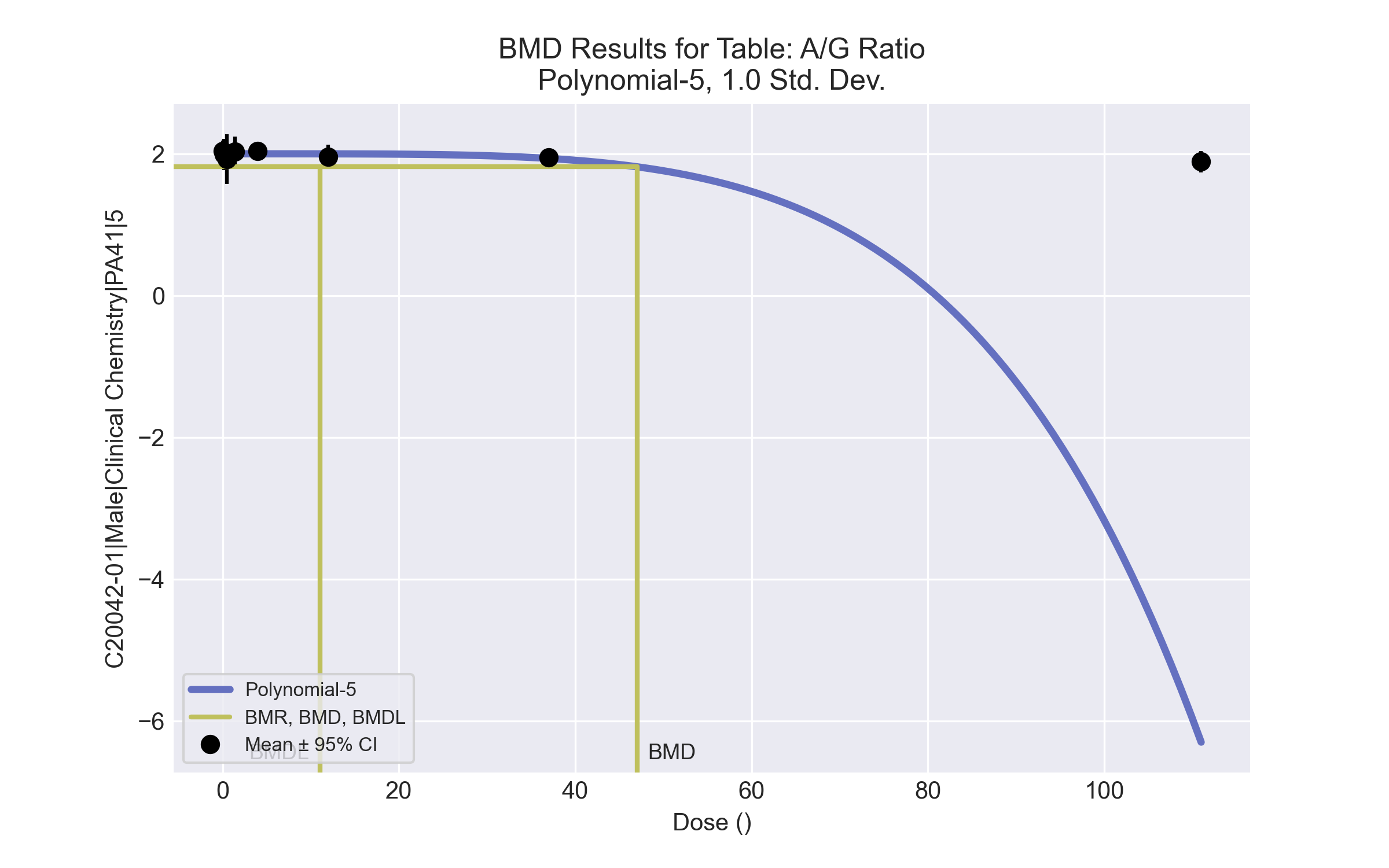 

 ==================================================================== 
   	  Polynomial Model. (Version: 2.21;  Date: 03/14/2017) 
  	  Input Data File: C:\Windows\TEMP\bmds-vkr05wpd.(d)  
  	  Gnuplot Plotting File:  C:\Windows\TEMP\bmds-vkr05wpd.plt
 							Tue Apr 13 12:05:40 2021
 ==================================================================== 

 BMDS_Model_Run 
~~~~~~~~~~~~~~~~~~~~~~~~~~~~~~~~~~~~~~~~~~~~~~~~~~~~~~~~~~~~~~~~~~~~~
 
   The form of the response function is: 

   Y[dose] = beta_0 + beta_1*dose + beta_2*dose^2 + ...


   Dependent variable = Response
   Independent variable = Dose
   The polynomial coefficients are restricted to be negative
   The variance is to be modeled as Var(i) = exp(lalpha + log(mean(i)) * rho)

   Total number of dose groups = 8
   Total number of records with missing values = 0
   Maximum number of iterations = 500
   Relative Function Convergence has been set to: 1e-008
   Parameter Convergence has been set to: 1e-008



                  Default Initial Parameter Values  
                         lalpha =     -3.48303
                            rho =            0
                         beta_0 =       1.9975
                         beta_1 =   -0.0153676
                         beta_2 =            0
                         beta_3 =  -0.00115933
                         beta_4 =            0
                         beta_5 = -1.90913e-007


!!! Warning:  optimum may not have been found. !!!
!!! You may want to try choosing different initial values.  !!!

           Asymptotic Correlation Matrix of Parameter Estimates

           ( *** The model parameter(s)  -beta_1    -beta_2    -beta_4   
                 have been estimated at a boundary point, or have been specified by the user,
                 and do not appear in the correlation matrix )

                 lalpha          rho       beta_0       beta_3       beta_5

    lalpha            1         -0.9       -0.029       -0.095      -0.0023

       rho         -0.9            1        0.021        0.048         0.14

    beta_0       -0.029        0.021            1         -0.4          0.4

    beta_3       -0.095        0.048         -0.4            1           -1

    beta_5      -0.0023         0.14          0.4           -1            1



                                 Parameter Estimates

                                                         95.0% Wald Confidence Interval
       Variable         Estimate        Std. Err.     Lower Conf. Limit   Upper Conf. Limit
         lalpha         -7.53623         0.412431            -8.34458            -6.72788
            rho          5.96775         0.299987             5.37979             6.55572
         beta_0           2.0001        0.0310232              1.9393             2.06091
         beta_1    -7.71662e-022               NA
         beta_2    -3.74757e-023               NA
         beta_3                0     1.73288e-006       -3.39638e-006        3.39638e-006
         beta_4    -2.47885e-008               NA
         beta_5     -2.6917e-010     1.37365e-010       -5.38401e-010        6.05092e-014

NA - Indicates that this parameter has hit a bound
     implied by some inequality constraint and thus
     has no standard error.



     Table of Data and Estimated Values of Interest

 Dose       N    Obs Mean     Est Mean   Obs Std Dev  Est Std Dev   Scaled Res.
------     ---   --------     --------   -----------  -----------   ----------

    0    10       2.04            2        0.212        0.183          0.674
 0.15     5       1.99            2        0.179        0.183         -0.138
  0.5     5       1.92            2         0.28        0.183         -0.926
  1.4     5       2.03            2        0.168        0.183           0.39
    4     5       2.04            2       0.0893        0.183           0.46
   12     5       1.96            2        0.139        0.183         -0.496
   37     5       1.95         1.93       0.0555        0.166          0.178
  111     5       1.89         -6.3         0.12          5.6           3.27



 Model Descriptions for likelihoods calculated


 Model A1:        Yij = Mu(i) + e(ij)
           Var{e(ij)} = Sigma^2

 Model A2:        Yij = Mu(i) + e(ij)
           Var{e(ij)} = Sigma(i)^2

 Model A3:        Yij = Mu(i) + e(ij)
           Var{e(ij)} = exp(lalpha + rho*ln(Mu(i)))
     Model A3 uses any fixed variance parameters that
     were specified by the user

 Model  R:         Yi = Mu + e(i)
            Var{e(i)} = Sigma^2


                       Likelihoods of Interest

            Model      Log(likelihood)   # Param's      AIC
             A1           60.272458            9    -102.544915
             A2           68.341814           16    -104.683627
             A3           63.219064           10    -106.438129
         fitted           37.353801            5     -64.707603
              R           57.877773            2    -111.755546


                   Explanation of Tests  

 Test 1:  Do responses and/or variances differ among Dose levels? 
          (A2 vs. R)
 Test 2:  Are Variances Homogeneous? (A1 vs A2)
 Test 3:  Are variances adequately modeled? (A2 vs. A3)
 Test 4:  Does the Model for the Mean Fit? (A3 vs. fitted)
 (Note:  When rho=0 the results of Test 3 and Test 2 will be the same.)

                     Tests of Interest    

   Test    -2*log(Likelihood Ratio)  Test df        p-value    

   Test 1              20.9281         14          0.1035
   Test 2              16.1387          7         0.02388
   Test 3              10.2455          6          0.1147
   Test 4              51.7305          5          <.0001

The p-value for Test 1 is greater than .05.  There may not be a
diffence between responses and/or variances among the dose levels
Modelling the data with a dose/response curve may not be appropriate

The p-value for Test 2 is less than .1.  A non-homogeneous variance 
model appears to be appropriate

The p-value for Test 3 is greater than .1.  The modeled variance appears 
 to be appropriate here

The p-value for Test 4 is less than .1.  You may want to try a different 
model
 

             Benchmark Dose Computation

Specified effect =             1

Risk Type        =     Estimated standard deviations from the control mean

Confidence level =          0.95

             BMD =        47.0028


            BMDL =        11.0485

 
BMDU computation failed.Male BMD Results for Table: Alanine aminotransferaseBMDS version: BMDS v2.7.0Input datasetSummary tablea Modeled variance case presented (BMDS Test 2 p-value = 0.079, BMDS Test 3 p-value = 0.483).Model recommendation detailsRecommended modelNo model was recommended as a best-fitting model.Male BMD Results for Table: CholesterolBMDS version: BMDS v2.7.0Input datasetSummary tablea Modeled variance case presented (BMDS Test 2 p-value = 0.004, BMDS Test 3 p-value = 0.003).Model recommendation detailsRecommended modelNo model was recommended as a best-fitting model.Male BMD Results for Table: Globulin (measured)BMDS version: BMDS v2.7.0Input datasetSummary tablea Modeled variance case presented (BMDS Test 2 p-value = 6.9E-04, BMDS Test 3 p-value = 0.097).Model recommendation detailsRecommended modelNo model was recommended as a best-fitting model.Male BMD Results for Table: Eosinophil countBMDS version: BMDS v2.7.0Input dataseta Dose group removed in BMD modeling sessionSummary tablea Modeled variance case presented (BMDS Test 2 p-value = <0.0001, BMDS Test 3 p-value = 0.585).b Recommended modelModel recommendation detailsa Recommended modelRecommended model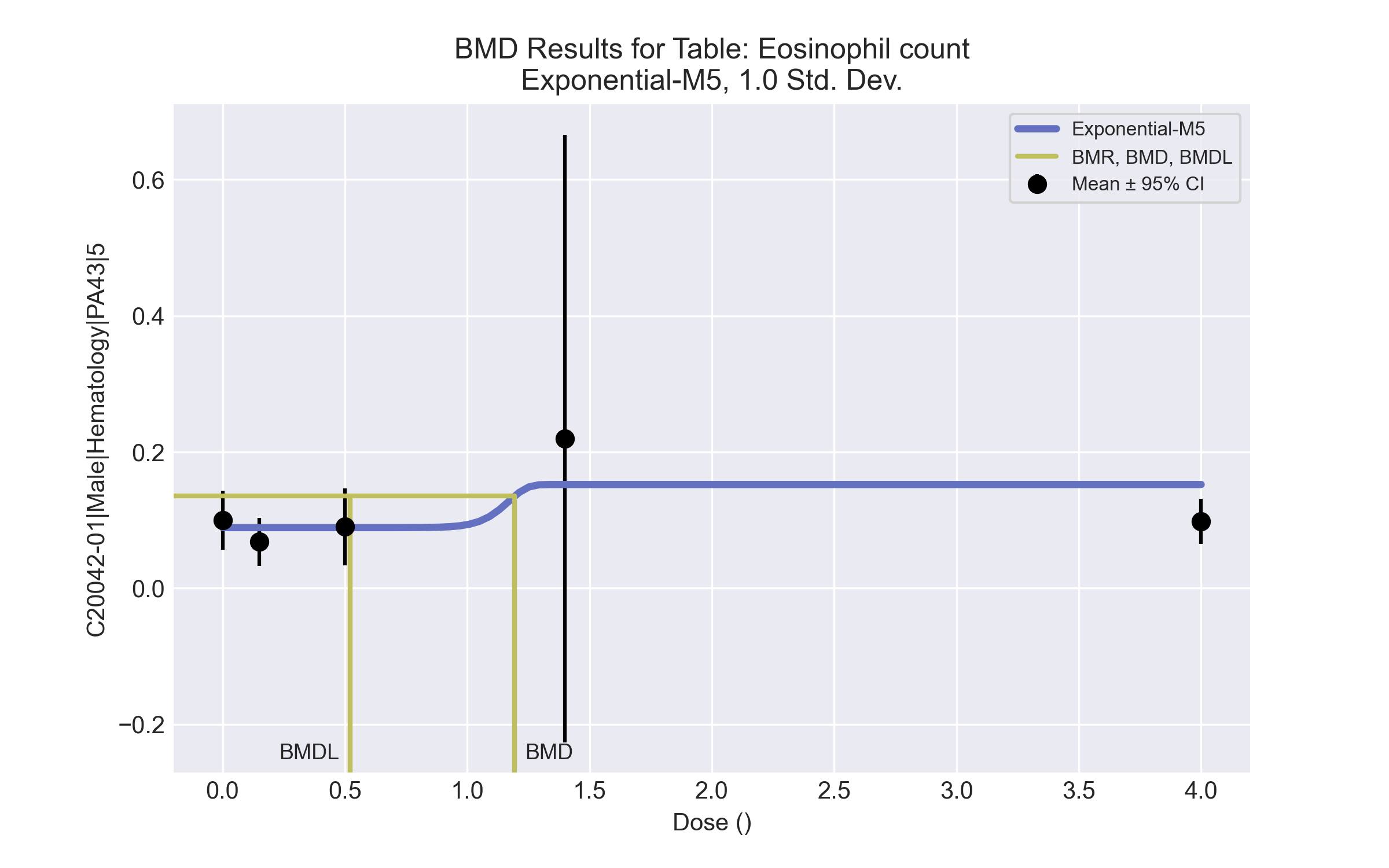 

 ==================================================================== 
   	  Exponential Model. (Version: 1.11;  Date: 03/14/2017) 
  	  Input Data File: C:\Windows\TEMP\bmds-qlzieysu.(d)  
  	  Gnuplot Plotting File:  
 							Tue Apr 13 12:08:59 2021
 ==================================================================== 

 BMDS_Model_Run 
~~~~~~~~~~~~~~~~~~~~~~~~~~~~~~~~~~~~~~~~~~~~~~~~~~~~~~~~~~~~~~~~~~~~~
 
   The form of the response function by Model: 
      Model 2:     Y[dose] = a * exp{sign * b * dose}
      Model 3:     Y[dose] = a * exp{sign * (b * dose)^d}
      Model 4:     Y[dose] = a * [c-(c-1) * exp{-b * dose}]
      Model 5:     Y[dose] = a * [c-(c-1) * exp{-(b * dose)^d}]

    Note: Y[dose] is the median response for exposure = dose;
          sign = +1 for increasing trend in data;
          sign = -1 for decreasing trend.

      Model 2 is nested within Models 3 and 4.
      Model 3 is nested within Model 5.
      Model 4 is nested within Model 5.


   Dependent variable = Response
   Independent variable = Dose
   Data are assumed to be distributed: normally
   Variance Model: exp(lnalpha +rho *ln(Y[dose]))
   The variance is to be modeled as Var(i) = exp(lalpha + log(mean(i)) * rho)

   Total number of dose groups = 5
   Total number of records with missing values = 0
   Maximum number of iterations = 500
   Relative Function Convergence has been set to: 1e-008
   Parameter Convergence has been set to: 1e-008

   MLE solution provided: Exact


                  Initial Parameter Values

                  Variable          Model 5
                  --------          --------
                    lnalpha           3.41631          
                        rho           4.08536          
                          a            0.0646          
                          b          0.262454          
                          c           3.57585          
                          d                 1          



                     Parameter Estimates

                   Variable          Model 5          Std. Err.
                   --------          -------          ---------
                    lnalpha           5.79772           9.03777
                        rho           4.93927           3.81659
                          a         0.0889474         0.0105761
                          b          0.851382           12.2345
                          c           1.71136          0.682262
                          d           16.5291           860.665

     NC = No Convergence


            Table of Stats From Input Data

     Dose      N         Obs Mean     Obs Std Dev
     -----    ---       ----------   -------------
         0      9          0.1      0.05657
      0.15      5        0.068      0.02864
       0.5      5         0.09      0.04528
       1.4      4         0.22       0.2804
         4      5        0.098      0.02683


                  Estimated Values of Interest

      Dose      Est Mean      Est Std     Scaled Residual
    ------    ----------    ---------    ----------------
         0       0.08895       0.0461           0.7193
      0.15       0.08895       0.0461           -1.016
       0.5       0.08895       0.0461          0.05105
       1.4        0.1522       0.1738           0.7801
         4        0.1522       0.1738          -0.6977



   Other models for which likelihoods are calculated:

     Model A1:        Yij = Mu(i) + e(ij)
               Var{e(ij)} = Sigma^2

     Model A2:        Yij = Mu(i) + e(ij)
               Var{e(ij)} = Sigma(i)^2

     Model A3:        Yij = Mu(i) + e(ij)
               Var{e(ij)} = exp(lalpha + log(mean(i)) * rho)

     Model  R:        Yij = Mu + e(i)
               Var{e(ij)} = Sigma^2


                                Likelihoods of Interest

                     Model      Log(likelihood)      DF         AIC
                    -------    -----------------    ----   ------------
                        A1        50.68597            6     -89.37194
                        A2        71.04723           10     -122.0945
                        A3        70.07675            7     -126.1535
                         R        47.89547            2     -91.79094
                         5        60.21213            6     -108.4243


   Additive constant for all log-likelihoods =     -25.73.  This constant added to the
   above values gives the log-likelihood including the term that does not
   depend on the model parameters.


                                 Explanation of Tests

   Test 1:  Does response and/or variances differ among Dose levels? (A2 vs. R)
   Test 2:  Are Variances Homogeneous? (A2 vs. A1)
   Test 3:  Are variances adequately modeled? (A2 vs. A3)

   Test 7a: Does Model 5 fit the data? (A3 vs 5)


                            Tests of Interest

     Test          -2*log(Likelihood Ratio)       D. F.         p-value
   --------        ------------------------      ------     --------------
     Test 1                          46.3           8            < 0.0001
     Test 2                         40.72           4            < 0.0001
     Test 3                         1.941           3              0.5848
    Test 7a                         19.73           1            < 0.0001


     The p-value for Test 1 is less than .05.  There appears to be a
     difference between response and/or variances among the dose
     levels, it seems appropriate to model the data.

     The p-value for Test 2 is less than .1.  A non-homogeneous
     variance model appears to be appropriate.

     The p-value for Test 3 is greater than .1.  The modeled
     variance appears to be appropriate here.

     The p-value for Test 7a is less than .1.  Model 5 may not adequately
     describe the data; you may want to consider another model.


   Benchmark Dose Computations:

     Specified Effect = 1.000000

            Risk Type = Estimated standard deviations from control

     Confidence Level = 0.950000

                  BMD =      1.19358

                 BMDL =     0.521706

                 BMDU =        40000
Male BMD Results for Table: Platelet countBMDS version: BMDS v2.7.0Input datasetSummary tablea Modeled variance case presented (BMDS Test 2 p-value = 2.4E-04, BMDS Test 3 p-value = 0.213).Model recommendation detailsRecommended modelNo model was recommended as a best-fitting model.Male BMD Results for Table: Reticulocyte countBMDS version: BMDS v2.7.0Input datasetSummary tablea Constant variance case presented (BMDS Test 2 p-value = 0.432, BMDS Test 3 p-value = 0.432).b Recommended modelModel recommendation detailsa Recommended modelRecommended model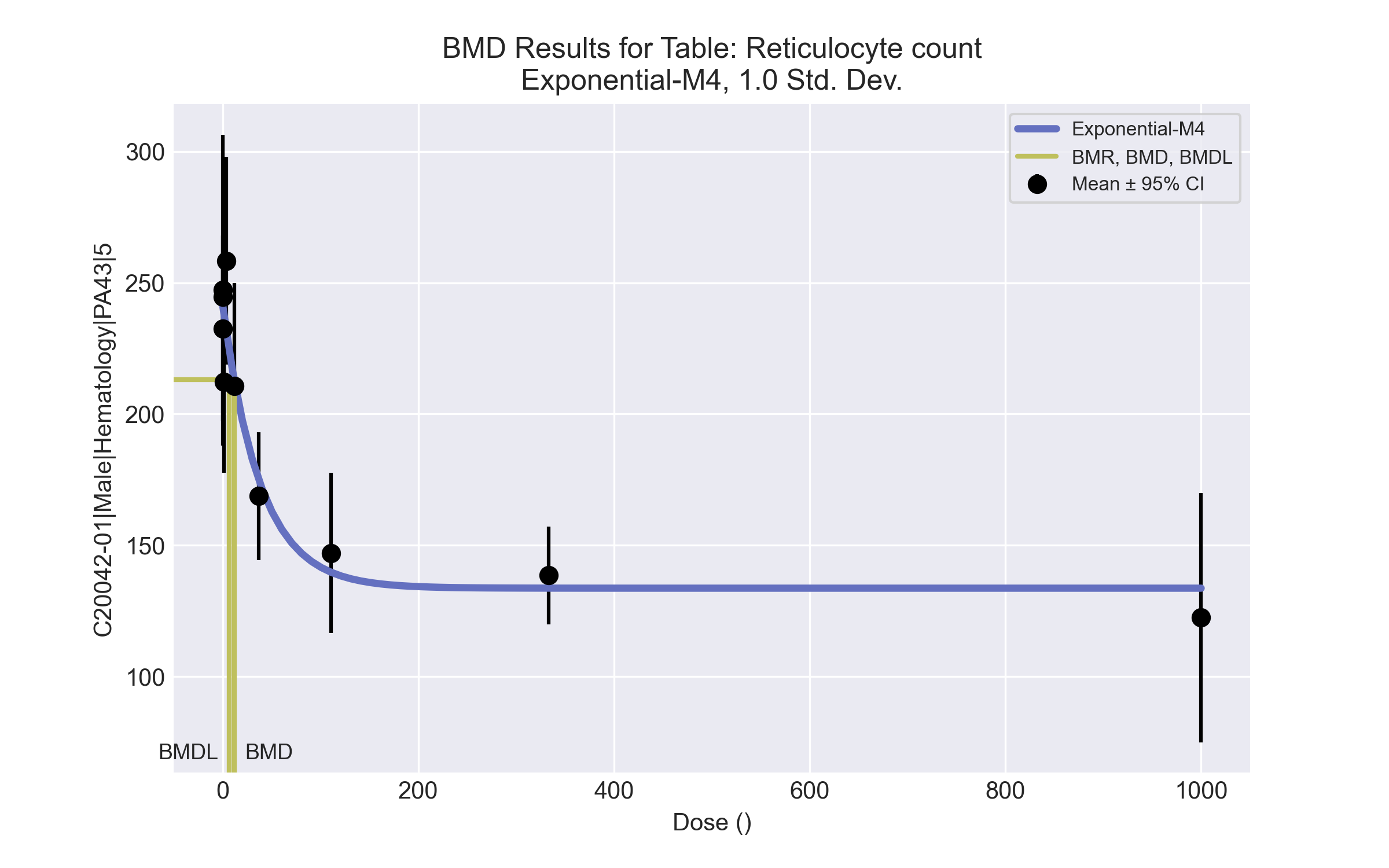 

 ==================================================================== 
   	  Exponential Model. (Version: 1.11;  Date: 03/14/2017) 
  	  Input Data File: C:\Windows\TEMP\bmds-g5z4_5sw.(d)  
  	  Gnuplot Plotting File:  
 							Tue Apr 13 12:09:50 2021
 ==================================================================== 

 BMDS_Model_Run 
~~~~~~~~~~~~~~~~~~~~~~~~~~~~~~~~~~~~~~~~~~~~~~~~~~~~~~~~~~~~~~~~~~~~~
 
   The form of the response function by Model: 
      Model 2:     Y[dose] = a * exp{sign * b * dose}
      Model 3:     Y[dose] = a * exp{sign * (b * dose)^d}
      Model 4:     Y[dose] = a * [c-(c-1) * exp{-b * dose}]
      Model 5:     Y[dose] = a * [c-(c-1) * exp{-(b * dose)^d}]

    Note: Y[dose] is the median response for exposure = dose;
          sign = +1 for increasing trend in data;
          sign = -1 for decreasing trend.

      Model 2 is nested within Models 3 and 4.
      Model 3 is nested within Model 5.
      Model 4 is nested within Model 5.


   Dependent variable = Response
   Independent variable = Dose
   Data are assumed to be distributed: normally
   Variance Model: exp(lnalpha +rho *ln(Y[dose]))
   rho is set to 0.
   A constant variance model is fit.

   Total number of dose groups = 10
   Total number of records with missing values = 0
   Maximum number of iterations = 500
   Relative Function Convergence has been set to: 1e-008
   Parameter Convergence has been set to: 1e-008

   MLE solution provided: Exact


                  Initial Parameter Values

                  Variable          Model 4
                  --------          --------
                    lnalpha           6.48492          
                        rho                 0 Specified
                          a           271.257          
                          b        0.00369601          
                          c          0.429833          
                          d                 1 Specified



                     Parameter Estimates

                   Variable          Model 4          Std. Err.
                   --------          -------          ---------
                    lnalpha             6.70723             158.961
                          a              241.74             5.62349
                          b           0.0259732          0.00870846
                          c            0.552918           0.0369698

     NC = No Convergence


            Table of Stats From Input Data

     Dose      N         Obs Mean     Obs Std Dev
     -----    ---       ----------   -------------
         0      9        244.7        21.46
      0.15      5        247.2        47.71
       0.5      5        232.6        28.54
       1.4      5        212.3           28
         4      5        258.3        31.85
        12      5        210.8        31.51
        37      5        168.7        19.59
       111      5          147        24.59
       333      5        138.5        14.98
      1000      4        122.4        29.79


                  Estimated Values of Interest

      Dose      Est Mean      Est Std     Scaled Residual
    ------    ----------    ---------    ----------------
         0         241.7        28.61           0.3104
      0.15         241.3        28.61           0.4612
       0.5         240.3        28.61          -0.6055
       1.4         237.9        28.61               -2
         4         231.1        28.61            2.131
        12         212.8        28.61          -0.1578
        37           175        28.61          -0.4896
       111         139.7        28.61           0.5697
       333         133.7        28.61           0.3766
      1000         133.7        28.61          -0.7857



   Other models for which likelihoods are calculated:

     Model A1:        Yij = Mu(i) + e(ij)
               Var{e(ij)} = Sigma^2

     Model A2:        Yij = Mu(i) + e(ij)
               Var{e(ij)} = Sigma(i)^2

     Model A3:        Yij = Mu(i) + e(ij)
               Var{e(ij)} = exp(lalpha + log(mean(i)) * rho)

     Model  R:        Yij = Mu + e(i)
               Var{e(ij)} = Sigma^2


                                Likelihoods of Interest

                     Model      Log(likelihood)      DF         AIC
                    -------    -----------------    ----   ------------
                        A1       -198.3505           11       418.701
                        A2       -193.8237           20      427.6475
                        A3       -198.3505           11       418.701
                         R       -236.9292            2      477.8584
                         4       -204.2416            4      416.4833


   Additive constant for all log-likelihoods =      -48.7.  This constant added to the
   above values gives the log-likelihood including the term that does not
   depend on the model parameters.


                                 Explanation of Tests

   Test 1:  Does response and/or variances differ among Dose levels? (A2 vs. R)
   Test 2:  Are Variances Homogeneous? (A2 vs. A1)
   Test 3:  Are variances adequately modeled? (A2 vs. A3)

   Test 6a: Does Model 4 fit the data? (A3 vs 4)


                            Tests of Interest

     Test          -2*log(Likelihood Ratio)       D. F.         p-value
   --------        ------------------------      ------     --------------
     Test 1                         86.21          18            < 0.0001
     Test 2                         9.054           9              0.4323
     Test 3                         9.054           9              0.4323
    Test 6a                         11.78           7               0.108


     The p-value for Test 1 is less than .05.  There appears to be a
     difference between response and/or variances among the dose
     levels, it seems appropriate to model the data.

     The p-value for Test 2 is greater than .1.  A homogeneous
     variance model appears to be appropriate here.

     The p-value for Test 3 is greater than .1.  The modeled
     variance appears to be appropriate here.

     The p-value for Test 6a is greater than .1.  Model 4 seems
     to adequately describe the data.


   Benchmark Dose Computations:

     Specified Effect = 1.000000

            Risk Type = Estimated standard deviations from control

     Confidence Level = 0.950000

                  BMD =      11.8372

                 BMDL =      6.97754

                 BMDU =       21.822
Male BMD Results for Table: Free ThyroxineBMDS version: BMDS v2.7.0Input dataseta Dose group removed in BMD modeling sessionSummary tablea Modeled variance case presented (BMDS Test 2 p-value = <0.0001, BMDS Test 3 p-value = 0.138).b Recommended modelModel recommendation detailsa Recommended modelRecommended model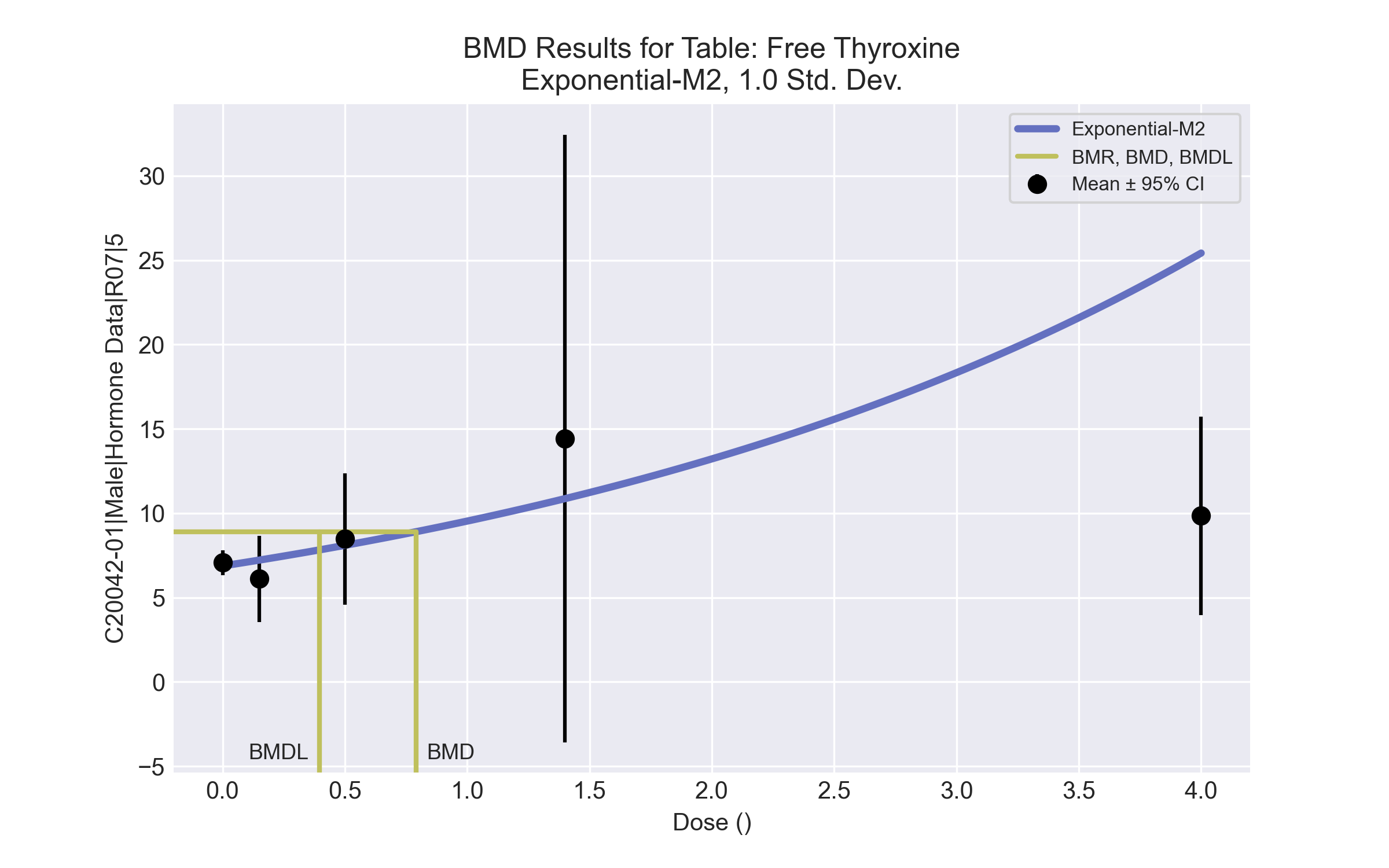 

 ==================================================================== 
   	  Exponential Model. (Version: 1.11;  Date: 03/14/2017) 
  	  Input Data File: C:\Windows\TEMP\bmds-m196arm0.(d)  
  	  Gnuplot Plotting File:  
 							Tue Apr 13 12:15:12 2021
 ==================================================================== 

 BMDS_Model_Run 
~~~~~~~~~~~~~~~~~~~~~~~~~~~~~~~~~~~~~~~~~~~~~~~~~~~~~~~~~~~~~~~~~~~~~
 
   The form of the response function by Model: 
      Model 2:     Y[dose] = a * exp{sign * b * dose}
      Model 3:     Y[dose] = a * exp{sign * (b * dose)^d}
      Model 4:     Y[dose] = a * [c-(c-1) * exp{-b * dose}]
      Model 5:     Y[dose] = a * [c-(c-1) * exp{-(b * dose)^d}]

    Note: Y[dose] is the median response for exposure = dose;
          sign = +1 for increasing trend in data;
          sign = -1 for decreasing trend.

      Model 2 is nested within Models 3 and 4.
      Model 3 is nested within Model 5.
      Model 4 is nested within Model 5.


   Dependent variable = Response
   Independent variable = Dose
   Data are assumed to be distributed: normally
   Variance Model: exp(lnalpha +rho *ln(Y[dose]))
   The variance is to be modeled as Var(i) = exp(lalpha + log(mean(i)) * rho)

   Total number of dose groups = 5
   Total number of records with missing values = 0
   Maximum number of iterations = 500
   Relative Function Convergence has been set to: 1e-008
   Parameter Convergence has been set to: 1e-008

   MLE solution provided: Exact


                  Initial Parameter Values

                  Variable          Model 2
                  --------          --------
                    lnalpha          -8.69261          
                        rho           5.05734          
                          a           7.53732          
                          b          0.102114          
                          c                 0 Specified
                          d                 1 Specified



                     Parameter Estimates

                   Variable          Model 2          Std. Err.
                   --------          -------          ---------
                    lnalpha          -6.82714           2.91461
                        rho            4.2741           1.39576
                          a            6.8743          0.561425
                          b          0.326944          0.135612

     NC = No Convergence


            Table of Stats From Input Data

     Dose      N         Obs Mean     Obs Std Dev
     -----    ---       ----------   -------------
         0      8        7.067       0.8837
      0.15      5        6.102        2.048
       0.5      5         8.47        3.144
       1.4      4        14.44        11.32
         4      5        9.842        4.748


                  Estimated Values of Interest

      Dose      Est Mean      Est Std     Scaled Residual
    ------    ----------    ---------    ----------------
         0         6.874        2.026           0.2697
      0.15          7.22         2.25           -1.111
       0.5         8.095        2.874           0.2917
       1.4         10.86        5.389            1.326
         4         25.42        33.15           -1.051



   Other models for which likelihoods are calculated:

     Model A1:        Yij = Mu(i) + e(ij)
               Var{e(ij)} = Sigma^2

     Model A2:        Yij = Mu(i) + e(ij)
               Var{e(ij)} = Sigma(i)^2

     Model A3:        Yij = Mu(i) + e(ij)
               Var{e(ij)} = exp(lalpha + log(mean(i)) * rho)

     Model  R:        Yij = Mu + e(i)
               Var{e(ij)} = Sigma^2


                                Likelihoods of Interest

                     Model      Log(likelihood)      DF         AIC
                    -------    -----------------    ----   ------------
                        A1       -53.84791            6      119.6958
                        A2       -36.53264           10      93.06528
                        A3       -39.28873            7      92.57745
                         R       -58.00647            2      120.0129
                         2       -52.72524            4      113.4505


   Additive constant for all log-likelihoods =     -24.81.  This constant added to the
   above values gives the log-likelihood including the term that does not
   depend on the model parameters.


                                 Explanation of Tests

   Test 1:  Does response and/or variances differ among Dose levels? (A2 vs. R)
   Test 2:  Are Variances Homogeneous? (A2 vs. A1)
   Test 3:  Are variances adequately modeled? (A2 vs. A3)
   Test 4:  Does Model 2 fit the data? (A3 vs. 2)


                            Tests of Interest

     Test          -2*log(Likelihood Ratio)       D. F.         p-value
   --------        ------------------------      ------     --------------
     Test 1                         42.95           8            < 0.0001
     Test 2                         34.63           4            < 0.0001
     Test 3                         5.512           3              0.1379
     Test 4                         26.87           3            < 0.0001


     The p-value for Test 1 is less than .05.  There appears to be a
     difference between response and/or variances among the dose
     levels, it seems appropriate to model the data.

     The p-value for Test 2 is less than .1.  A non-homogeneous
     variance model appears to be appropriate.

     The p-value for Test 3 is greater than .1.  The modeled
     variance appears to be appropriate here.

     The p-value for Test 4 is less than .1.  Model 2 may not adequately
     describe the data; you may want to consider another model.


   Benchmark Dose Computations:

     Specified Effect = 1.000000

            Risk Type = Estimated standard deviations from control

     Confidence Level = 0.950000

                  BMD =     0.790135

                 BMDL =     0.395036

                 BMDU =      3.42982
Male BMD Results for Table: Thyroid Stimulating HormoneBMDS version: BMDS v2.7.0Input datasetSummary tablea Constant variance case presented (BMDS Test 2 p-value = 0.249, BMDS Test 3 p-value = 0.249).b Recommended modelModel recommendation detailsa Recommended modelRecommended model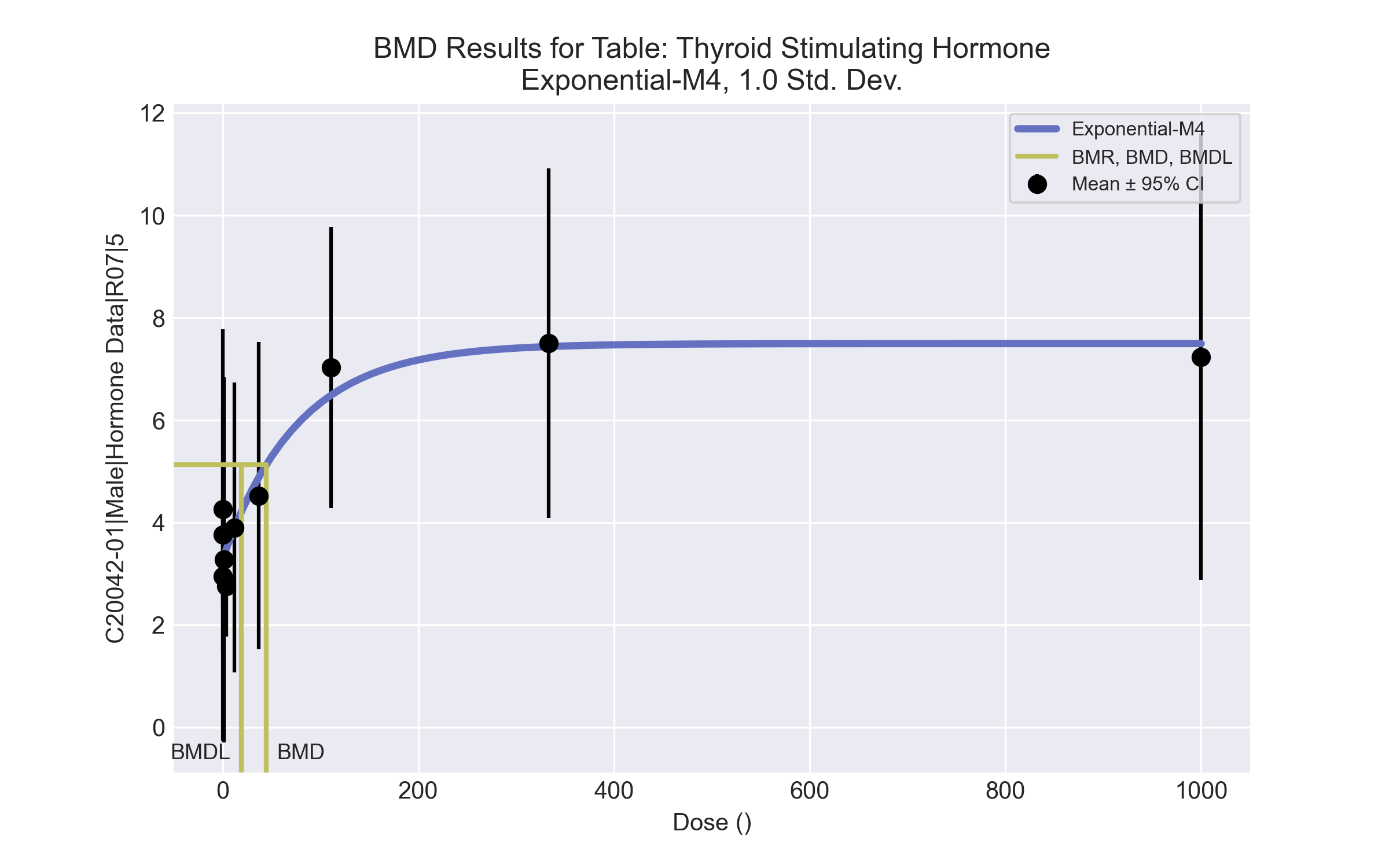 

 ==================================================================== 
   	  Exponential Model. (Version: 1.11;  Date: 03/14/2017) 
  	  Input Data File: C:\Windows\TEMP\bmds-p2_hclwc.(d)  
  	  Gnuplot Plotting File:  
 							Tue Apr 13 12:15:18 2021
 ==================================================================== 

 BMDS_Model_Run 
~~~~~~~~~~~~~~~~~~~~~~~~~~~~~~~~~~~~~~~~~~~~~~~~~~~~~~~~~~~~~~~~~~~~~
 
   The form of the response function by Model: 
      Model 2:     Y[dose] = a * exp{sign * b * dose}
      Model 3:     Y[dose] = a * exp{sign * (b * dose)^d}
      Model 4:     Y[dose] = a * [c-(c-1) * exp{-b * dose}]
      Model 5:     Y[dose] = a * [c-(c-1) * exp{-(b * dose)^d}]

    Note: Y[dose] is the median response for exposure = dose;
          sign = +1 for increasing trend in data;
          sign = -1 for decreasing trend.

      Model 2 is nested within Models 3 and 4.
      Model 3 is nested within Model 5.
      Model 4 is nested within Model 5.


   Dependent variable = Response
   Independent variable = Dose
   Data are assumed to be distributed: normally
   Variance Model: exp(lnalpha +rho *ln(Y[dose]))
   rho is set to 0.
   A constant variance model is fit.

   Total number of dose groups = 10
   Total number of records with missing values = 0
   Maximum number of iterations = 500
   Relative Function Convergence has been set to: 1e-008
   Parameter Convergence has been set to: 1e-008

   MLE solution provided: Exact


                  Initial Parameter Values

                  Variable          Model 4
                  --------          --------
                    lnalpha           1.14536          
                        rho                 0 Specified
                          a             2.622          
                          b        0.00284976          
                          c           3.00343          
                          d                 1 Specified



                     Parameter Estimates

                   Variable          Model 4          Std. Err.
                   --------          -------          ---------
                    lnalpha             1.21768            0.704638
                          a             3.28751            0.347892
                          b           0.0128951          0.00706172
                          c              2.2801            0.316531

     NC = No Convergence


            Table of Stats From Input Data

     Dose      N         Obs Mean     Obs Std Dev
     -----    ---       ----------   -------------
         0      8         2.95        1.746
      0.15      5         3.76        3.238
       0.5      5         4.26        1.568
       1.4      4        3.275        2.241
         4      5         2.76       0.7925
        12      5          3.9        2.281
        37      4        4.525        1.889
       111      3        7.033        1.106
       333      4          7.5        2.146
      1000      3        7.233         1.75


                  Estimated Values of Interest

      Dose      Est Mean      Est Std     Scaled Residual
    ------    ----------    ---------    ----------------
         0         3.288        1.838          -0.5193
      0.15         3.296        1.838           0.5648
       0.5         3.315        1.838             1.15
       1.4         3.363        1.838         -0.09552
         4         3.499        1.838           -0.899
        12         3.891        1.838          0.01116
        37         4.884        1.838          -0.3909
       111          6.49        1.838           0.5118
       333         7.438        1.838          0.06704
      1000         7.496        1.838          -0.2473



   Other models for which likelihoods are calculated:

     Model A1:        Yij = Mu(i) + e(ij)
               Var{e(ij)} = Sigma^2

     Model A2:        Yij = Mu(i) + e(ij)
               Var{e(ij)} = Sigma(i)^2

     Model A3:        Yij = Mu(i) + e(ij)
               Var{e(ij)} = exp(lalpha + log(mean(i)) * rho)

     Model  R:        Yij = Mu + e(i)
               Var{e(ij)} = Sigma^2


                                Likelihoods of Interest

                     Model      Log(likelihood)      DF         AIC
                    -------    -----------------    ----   ------------
                        A1       -49.34328           11      120.6866
                        A2       -43.64357           20      127.2871
                        A3       -49.34328           11      120.6866
                         R       -63.42016            2      130.8403
                         4       -51.00655            4      110.0131


   Additive constant for all log-likelihoods =     -42.27.  This constant added to the
   above values gives the log-likelihood including the term that does not
   depend on the model parameters.


                                 Explanation of Tests

   Test 1:  Does response and/or variances differ among Dose levels? (A2 vs. R)
   Test 2:  Are Variances Homogeneous? (A2 vs. A1)
   Test 3:  Are variances adequately modeled? (A2 vs. A3)

   Test 6a: Does Model 4 fit the data? (A3 vs 4)


                            Tests of Interest

     Test          -2*log(Likelihood Ratio)       D. F.         p-value
   --------        ------------------------      ------     --------------
     Test 1                         39.55          18              0.0024
     Test 2                          11.4           9              0.2493
     Test 3                          11.4           9              0.2493
    Test 6a                         3.327           7              0.8532


     The p-value for Test 1 is less than .05.  There appears to be a
     difference between response and/or variances among the dose
     levels, it seems appropriate to model the data.

     The p-value for Test 2 is greater than .1.  A homogeneous
     variance model appears to be appropriate here.

     The p-value for Test 3 is greater than .1.  The modeled
     variance appears to be appropriate here.

     The p-value for Test 6a is greater than .1.  Model 4 seems
     to adequately describe the data.


   Benchmark Dose Computations:

     Specified Effect = 1.000000

            Risk Type = Estimated standard deviations from control

     Confidence Level = 0.950000

                  BMD =      44.5258

                 BMDL =      19.2976

                 BMDU =      122.566
Male BMD Results for Table: Total ThyroxineBMDS version: BMDS v2.7.0Input datasetSummary tablea Constant variance case presented (BMDS Test 2 p-value = 0.35, BMDS Test 3 p-value = 0.35).b Recommended modelModel recommendation detailsa Recommended modelRecommended model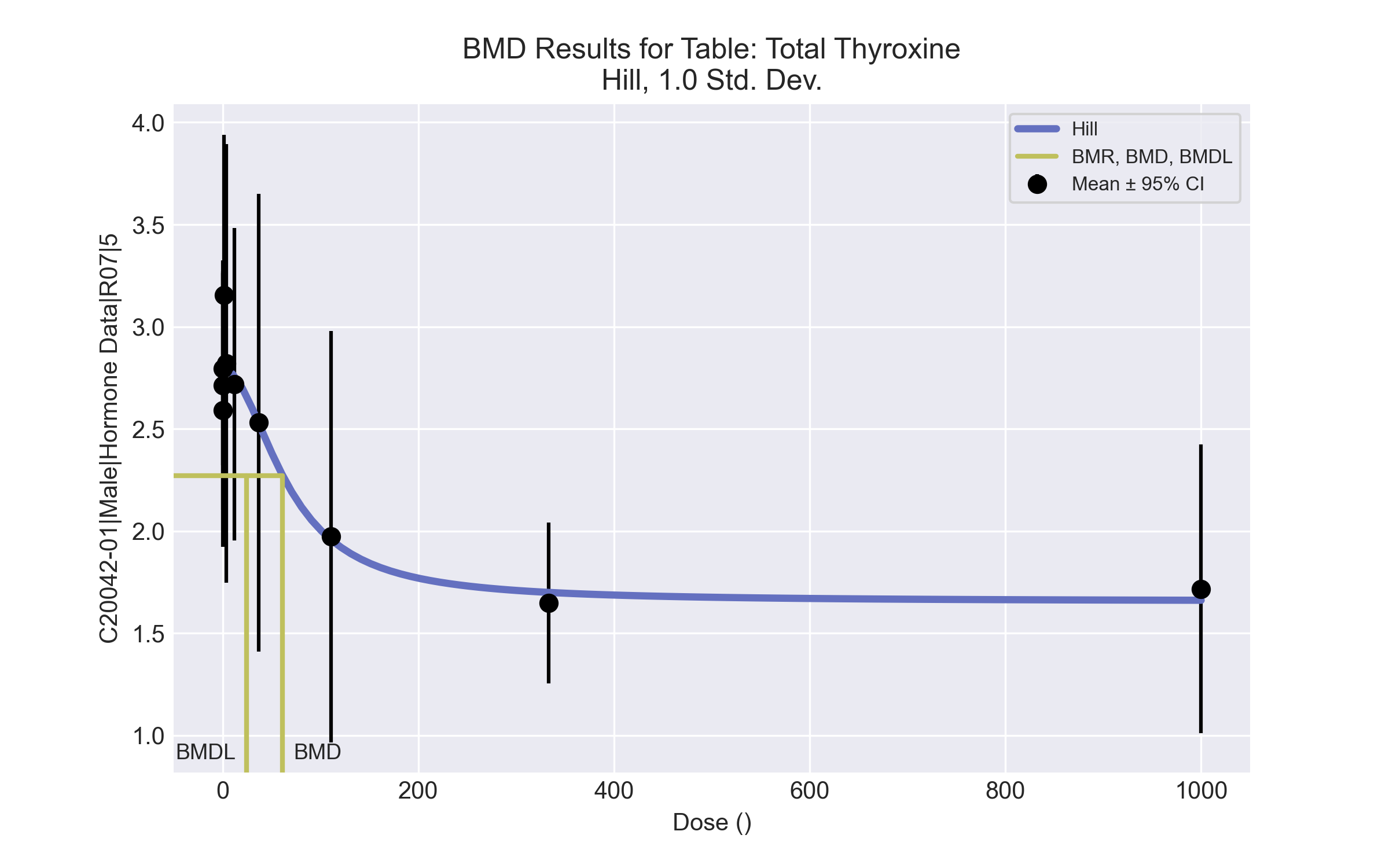 

 ==================================================================== 
   	  Hill Model. (Version: 2.18;  Date: 03/14/2017) 
  	  Input Data File: C:\Windows\TEMP\bmds-r78c_ihp.(d)  
  	  Gnuplot Plotting File:  C:\Windows\TEMP\bmds-r78c_ihp.plt
 							Tue Apr 13 12:15:22 2021
 ==================================================================== 

 BMDS_Model_Run 
~~~~~~~~~~~~~~~~~~~~~~~~~~~~~~~~~~~~~~~~~~~~~~~~~~~~~~~~~~~~~~~~~~~~~
 
   The form of the response function is: 

   Y[dose] = intercept + v*dose^n/(k^n + dose^n)


   Dependent variable = Response
   Independent variable = Dose
   rho is set to 0
   Power parameter restricted to be greater than 1
   A constant variance model is fit

   Total number of dose groups = 10
   Total number of records with missing values = 0
   Maximum number of iterations = 500
   Relative Function Convergence has been set to: 1e-008
   Parameter Convergence has been set to: 1e-008



                  Default Initial Parameter Values  
                          alpha =     0.327472
                            rho =            0   Specified
                      intercept =        2.795
                              v =      -1.1475
                              n =      1.24608
                              k =      78.0434


           Asymptotic Correlation Matrix of Parameter Estimates

           ( *** The model parameter(s)  -rho   
                 have been estimated at a boundary point, or have been specified by the user,
                 and do not appear in the correlation matrix )

                  alpha    intercept            v            n            k

     alpha            1    -1.1e-008     8.7e-008     4.2e-008      -2e-009

 intercept    -1.1e-008            1        -0.44        -0.28        -0.21

         v     8.7e-008        -0.44            1         0.53        -0.42

         n     4.2e-008        -0.28         0.53            1        -0.22

         k      -2e-009        -0.21        -0.42        -0.22            1



                                 Parameter Estimates

                                                         95.0% Wald Confidence Interval
       Variable         Estimate        Std. Err.     Lower Conf. Limit   Upper Conf. Limit
          alpha         0.273508        0.0570304            0.161731            0.385285
      intercept          2.79441        0.0979412             2.60244             2.98637
              v          -1.1383         0.264438            -1.65659           -0.620009
              n           2.0054          1.64611             -1.2209             5.23171
              k          66.6137           38.146            -8.15102             141.378



     Table of Data and Estimated Values of Interest

 Dose       N    Obs Mean     Est Mean   Obs Std Dev  Est Std Dev   Scaled Res.
------     ---   --------     --------   -----------  -----------   ----------

    0     8       2.79         2.79        0.568        0.523        0.00321
 0.15     5       2.59         2.79        0.539        0.523         -0.865
  0.5     5       2.71         2.79        0.492        0.523         -0.344
  1.4     4       3.15         2.79        0.494        0.523           1.38
    4     5       2.82         2.79        0.865        0.523          0.127
   12     5       2.72         2.76        0.616        0.523         -0.175
   37     4       2.53         2.53        0.704        0.523         0.0127
  111     3       1.97         1.96        0.405        0.523         0.0544
  333     4       1.65          1.7        0.248        0.523         -0.199
 1000     3       1.72         1.66        0.284        0.523          0.184



 Model Descriptions for likelihoods calculated


 Model A1:        Yij = Mu(i) + e(ij)
           Var{e(ij)} = Sigma^2

 Model A2:        Yij = Mu(i) + e(ij)
           Var{e(ij)} = Sigma(i)^2

 Model A3:        Yij = Mu(i) + e(ij)
           Var{e(ij)} = Sigma^2
     Model A3 uses any fixed variance parameters that
     were specified by the user

 Model  R:         Yi = Mu + e(i)
            Var{e(i)} = Sigma^2


                       Likelihoods of Interest

            Model      Log(likelihood)   # Param's      AIC
             A1            8.313929           11       5.372142
             A2           13.314424           20      13.371152
             A3            8.313929           11       5.372142
         fitted            6.817765            5      -3.635530
              R           -4.657175            2      13.314350


                   Explanation of Tests  

 Test 1:  Do responses and/or variances differ among Dose levels? 
          (A2 vs. R)
 Test 2:  Are Variances Homogeneous? (A1 vs A2)
 Test 3:  Are variances adequately modeled? (A2 vs. A3)
 Test 4:  Does the Model for the Mean Fit? (A3 vs. fitted)
 (Note:  When rho=0 the results of Test 3 and Test 2 will be the same.)

                     Tests of Interest    

   Test    -2*log(Likelihood Ratio)  Test df        p-value    

   Test 1              35.9432         18        0.007175
   Test 2               10.001          9          0.3504
   Test 3               10.001          9          0.3504
   Test 4              2.99233          6          0.8098

The p-value for Test 1 is less than .05.  There appears to be a
difference between response and/or variances among the dose levels
It seems appropriate to model the data

The p-value for Test 2 is greater than .1.  A homogeneous variance 
model appears to be appropriate here


The p-value for Test 3 is greater than .1.  The modeled variance appears 
 to be appropriate here

The p-value for Test 4 is greater than .1.  The model chosen seems 
to adequately describe the data
 

        Benchmark Dose Computation

Specified effect =             1

Risk Type        =     Estimated standard deviations from the control mean 

Confidence level =           0.95

             BMD =        61.4259

            BMDL =       24.2755

            BMDU =       158.988

Dose00.150.51.44a12a37a111a333a1000aN10555555555Mean ± SD12.679 ± 1.20812.46 ± 0.96212.142 ± 0.73314.416 ± 0.87113.164 ± 1.02212.84 ± 1.62912.816 ± 1.313.194 ± 0.5115.484 ± 1.1314.89 ± 1.482ModelaGoodness of fitGoodness of fitBMDBMDLCommentsModelap-valueAICBMDBMDLCommentsLinear0.07533.0150.8390.533Polynomial-8 recommended as best-fitting model on the basis of the lowest AIC.Polynomial 2°0.32730.0641.0050.822Polynomial-8 recommended as best-fitting model on the basis of the lowest AIC.Polynomial 3°0.48729.2661.1130.976Polynomial-8 recommended as best-fitting model on the basis of the lowest AIC.Polynomial 4°0.5529.0261.1770.853Polynomial-8 recommended as best-fitting model on the basis of the lowest AIC.Polynomial 5°0.57228.9461.2180.851Polynomial-8 recommended as best-fitting model on the basis of the lowest AIC.Polynomial 6°0.5828.9181.2460.854Polynomial-8 recommended as best-fitting model on the basis of the lowest AIC.Polynomial 7°0.58328.9081.2670.855Polynomial-8 recommended as best-fitting model on the basis of the lowest AIC.Polynomial 8°b0.58428.9051.2830.821Polynomial-8 recommended as best-fitting model on the basis of the lowest AIC.Power0.330.9031.3410.805Polynomial-8 recommended as best-fitting model on the basis of the lowest AIC.Hill-99932.9031.3360.53Polynomial-8 recommended as best-fitting model on the basis of the lowest AIC.Exponential M20.08332.80.8410.554Polynomial-8 recommended as best-fitting model on the basis of the lowest AIC.Exponential M30.330.9031.3470.811Polynomial-8 recommended as best-fitting model on the basis of the lowest AIC.Exponential M40.02335.0150.8390.533Polynomial-8 recommended as best-fitting model on the basis of the lowest AIC.Exponential M5-99932.9031.3420.805Polynomial-8 recommended as best-fitting model on the basis of the lowest AIC.ModelBinNotesLinearWarningWarnings• Goodness of fit p-value is less than threshold (0.0748 < 0.1)Polynomial 2°Valid-Polynomial 3°Valid-Polynomial 4°Valid-Polynomial 5°Valid-Polynomial 6°Valid-Polynomial 7°Valid-Polynomial 8°aValid-PowerValid-HillWarningWarnings• Zero degrees of freedom; saturated modelCautions• Warning(s): THE MODEL HAS PROBABLY NOT CONVERGED!!!; THIS USUALLY MEANS THE MODEL HAS NOT CONVERGED!Exponential M2WarningWarnings• Goodness of fit p-value is less than threshold (0.0833 < 0.1)Exponential M3Valid-Exponential M4WarningWarnings• Goodness of fit p-value is less than threshold (0.0228 < 0.1)Exponential M5WarningWarnings• Zero degrees of freedom; saturated modelDose00.150.51.44a12a37a111a333a1000aN10555555555Mean ± SD39.109 ± 2.3738.879 ± 2.19637.254 ± 1.95543.959 ± 2.59840.327 ± 1.91540.142 ± 3.12240.51 ± 1.87342.47 ± 1.0148.533 ± 1.74747.017 ± 2.921ModelaGoodness of fitGoodness of fitBMDBMDLCommentsModelap-valueAICBMDBMDLCommentsLinear0.01177.4740.7510.493Polynomial-8 recommended as best-fitting model on the basis of the lowest AIC.Polynomial 2°0.09973.1420.930.717Polynomial-8 recommended as best-fitting model on the basis of the lowest AIC.Polynomial 3°0.19871.7631.0510.802Polynomial-8 recommended as best-fitting model on the basis of the lowest AIC.Polynomial 4°0.24871.3111.1250.832Polynomial-8 recommended as best-fitting model on the basis of the lowest AIC.Polynomial 5°0.26871.1571.1750.839Polynomial-8 recommended as best-fitting model on the basis of the lowest AIC.Polynomial 6°0.27571.1021.2090.934Polynomial-8 recommended as best-fitting model on the basis of the lowest AIC.Polynomial 7°0.27871.0831.2350.89Polynomial-8 recommended as best-fitting model on the basis of the lowest AIC.Polynomial 8°b0.27971.0761.2540.844Polynomial-8 recommended as best-fitting model on the basis of the lowest AIC.Power0.1173.0721.330.842Polynomial-8 recommended as best-fitting model on the basis of the lowest AIC.Hill0.1173.0721.3010.539Polynomial-8 recommended as best-fitting model on the basis of the lowest AIC.Exponential M20.01377.2090.7530.508Polynomial-8 recommended as best-fitting model on the basis of the lowest AIC.Exponential M30.1173.0721.335-999Polynomial-8 recommended as best-fitting model on the basis of the lowest AIC.Exponential M40.00379.4740.7510.493Polynomial-8 recommended as best-fitting model on the basis of the lowest AIC.Exponential M5-99975.0721.3280.842Polynomial-8 recommended as best-fitting model on the basis of the lowest AIC.ModelBinNotesLinearWarningWarnings• Goodness of fit p-value is less than threshold (0.0114 < 0.1)Polynomial 2°WarningWarnings• Goodness of fit p-value is less than threshold (0.0993 < 0.1)Polynomial 3°Valid-Polynomial 4°Valid-Polynomial 5°Valid-Polynomial 6°Valid-Polynomial 7°Valid-Polynomial 8°aValid-PowerValid-HillValidCautions• Warning(s): THE MODEL HAS PROBABLY NOT CONVERGED!!!; THIS USUALLY MEANS THE MODEL HAS NOT CONVERGED!Exponential M2WarningWarnings• Goodness of fit p-value is less than threshold (0.013 < 0.1)Exponential M3FailureFailures• BMDL does not existExponential M4WarningWarnings• Goodness of fit p-value is less than threshold (0.00277 < 0.1)Exponential M5WarningWarnings• Zero degrees of freedom; saturated modelDose00.150.51.441237111333a1000aN10555555555Mean ± SD2.039 ± 0.2121.989 ± 0.1791.924 ± 0.282.032 ± 0.1682.038 ± 0.0891.959 ± 0.1391.948 ± 0.0561.89 ± 0.121.805 ± 0.1271.88 ± 0.066ModelaGoodness of fitGoodness of fitBMDBMDLCommentsModelap-valueAICBMDBMDLCommentsLinear (equivalent models include Power, Polynomial 2°, 3°, 4°, 7°)0.657-115.416155.22590.396Polynomial-5 recommended as best-fitting model on the basis of the lowest AIC.Polynomial 5°b<0.0001-64.70847.00311.049Polynomial-5 recommended as best-fitting model on the basis of the lowest AIC.Polynomial 6°<0.0001396.1273.805-999Polynomial-5 recommended as best-fitting model on the basis of the lowest AIC.Polynomial 8°<0.0001659.36311.722-999Polynomial-5 recommended as best-fitting model on the basis of the lowest AIC.Hill0.976-117.215-999-999Polynomial-5 recommended as best-fitting model on the basis of the lowest AIC.Exponential M2 (equivalent models include Exponential M3)0.548-113.472156.38389.278Polynomial-5 recommended as best-fitting model on the basis of the lowest AIC.Exponential M40.93-115.096-9990Polynomial-5 recommended as best-fitting model on the basis of the lowest AIC.Exponential M50.93-115.096-9990Polynomial-5 recommended as best-fitting model on the basis of the lowest AIC.ModelBinNotesLinear (equivalent models include Power, Polynomial 2°, 3°, 4°, 7°)WarningWarnings• BMD/high dose ratio is greater than threshold (1.4 > 1.0)Polynomial 5°aValid-Polynomial 6°FailureFailures• BMDL does not existWarnings• Residual of interest is greater than threshold (2.56 > 2.0)• Residual at lowest dose is greater than threshold (2.74 > 2.0)• Ratio of modeled to actual stdev. at control is greater than threshold (12.7 > 1.5)Cautions• Warning(s): THE MODEL HAS PROBABLY NOT CONVERGED!!!; THIS USUALLY MEANS THE MODEL HAS NOT CONVERGED!; BMDL computation failed.Polynomial 8°FailureFailures• BMDL does not existWarnings• Residual at lowest dose is greater than threshold (3.43 > 2.0)• Ratio of modeled to actual stdev. at control is greater than threshold (1.28e+03 > 1.5)Cautions• Warning(s): BMDL computation failed.HillFailureFailures• BMD does not exist• BMDL does not existWarnings• Residual of Interest does not existCautions• Warning(s): BMR value is not in the range of the mean functionExponential M2 (equivalent models include Exponential M3)WarningWarnings• BMD/high dose ratio is greater than threshold (1.41 > 1.0)Exponential M4FailureFailures• BMD does not existWarnings• Residual of Interest does not existExponential M5FailureFailures• BMD does not existWarnings• Residual of Interest does not existDose00.150.51.4412371113331000N10555555555Mean ± SD60.8 ± 14.86157.2 ± 6.90755 ± 11.24764.2 ± 7.75963.2 ± 11.90457.6 ± 5.77150.4 ± 5.3252.6 ± 7.19753.6 ± 6.26952.4 ± 11.675ModelaGoodness of fitGoodness of fitBMDBMDLCommentsModelap-valueAICBMDBMDLCommentsLinear (equivalent models include Power, Polynomial 3°, 4°, 6°, 7°, 8°)0.027316.3471463.17634.353No model was recommended as a best-fitting model. Doses were dropped until there were only 3 remaining dose-groups.Polynomial 2°0.027316.3471463.16634.353No model was recommended as a best-fitting model. Doses were dropped until there were only 3 remaining dose-groups.Polynomial 5°0.027316.3471463.18634.353No model was recommended as a best-fitting model. Doses were dropped until there were only 3 remaining dose-groups.Hill0.433308.041-999-999No model was recommended as a best-fitting model. Doses were dropped until there were only 3 remaining dose-groups.Exponential M20.028316.2851477.85594.429No model was recommended as a best-fitting model. Doses were dropped until there were only 3 remaining dose-groups.Exponential M30.028316.2851477.84594.429No model was recommended as a best-fitting model. Doses were dropped until there were only 3 remaining dose-groups.Exponential M40.328309.132-9990No model was recommended as a best-fitting model. Doses were dropped until there were only 3 remaining dose-groups.Exponential M50.324310.041-9990No model was recommended as a best-fitting model. Doses were dropped until there were only 3 remaining dose-groups.ModelBinNotesLinear (equivalent models include Power, Polynomial 3°, 4°, 6°, 7°, 8°)WarningWarnings• Goodness of fit p-value is less than threshold (0.0274 < 0.1)• BMD/high dose ratio is greater than threshold (1.46 > 1.0)Polynomial 2°WarningWarnings• Goodness of fit p-value is less than threshold (0.0274 < 0.1)• BMD/high dose ratio is greater than threshold (1.46 > 1.0)Polynomial 5°WarningWarnings• Goodness of fit p-value is less than threshold (0.0274 < 0.1)• BMD/high dose ratio is greater than threshold (1.46 > 1.0)HillFailureFailures• BMD does not exist• BMDL does not existWarnings• Residual of Interest does not existCautions• Warning(s): BMR value is not in the range of the mean functionExponential M2WarningWarnings• Goodness of fit p-value is less than threshold (0.028 < 0.1)• BMD/high dose ratio is greater than threshold (1.48 > 1.0)Exponential M3WarningWarnings• Goodness of fit p-value is less than threshold (0.028 < 0.1)• BMD/high dose ratio is greater than threshold (1.48 > 1.0)Exponential M4FailureFailures• BMD does not existWarnings• Residual of Interest does not existExponential M5FailureFailures• BMD does not existWarnings• Residual of Interest does not existDose00.150.51.4412371113331000N10555555555Mean ± SD114.9 ± 18.538115.2 ± 4.97119.6 ± 30.312112.2 ± 17.796123 ± 10.724114.2 ± 7.662117.8 ± 20.729123.4 ± 13.164131 ± 7.681163.6 ± 15.915ModelaGoodness of fitGoodness of fitBMDBMDLCommentsModelap-valueAICBMDBMDLCommentsLinear (equivalent models include Power, Polynomial 2°, 3°, 4°, 5°, 6°, 7°, 8°)0.986362.66334.218257.922No model was recommended as a best-fitting model. Doses were dropped until there were only 3 remaining dose-groups.Hill0.97364.645318.281-999No model was recommended as a best-fitting model. Doses were dropped until there were only 3 remaining dose-groups.Exponential M2 (equivalent models include Exponential M3)0.983362.788372.303295.365No model was recommended as a best-fitting model. Doses were dropped until there were only 3 remaining dose-groups.Exponential M4 (equivalent models include Exponential M5)0.97364.645318.469167.165No model was recommended as a best-fitting model. Doses were dropped until there were only 3 remaining dose-groups.ModelBinNotesLinear (equivalent models include Power, Polynomial 2°, 3°, 4°, 5°, 6°, 7°, 8°)WarningWarnings• Variance model poorly fits dataset (p-value 3 = 0.002918)HillFailureFailures• BMDL does not existWarnings• Variance model poorly fits dataset (p-value 3 = 0.002918)Cautions• Warning(s): BMDL computation failed.Exponential M2 (equivalent models include Exponential M3)WarningWarnings• Variance model poorly fits dataset (p-value 3 = 0.002918)Exponential M4 (equivalent models include Exponential M5)WarningWarnings• Variance model poorly fits dataset (p-value 3 = 0.002918)Dose00.150.51.4412371113331000N10555555555Mean ± SD2.15 ± 0.2272.16 ± 0.1142.24 ± 0.3442.12 ± 0.2172.18 ± 0.0452.2 ± 0.12.26 ± 0.0892.26 ± 0.1522.3 ± 0.1412.3 ± 0.1ModelaGoodness of fitGoodness of fitBMDBMDLCommentsModelap-valueAICBMDBMDLCommentsLinear (equivalent models include Power, Polynomial 2°, 3°, 4°, 5°, 6°, 7°, 8°)0.043-135.7111606.7863.883No model was recommended as a best-fitting model. Doses were dropped until there were only 3 remaining dose-groups.Hill0.443-141.815-999-999No model was recommended as a best-fitting model. Doses were dropped until there were only 3 remaining dose-groups.Exponential M2 (equivalent models include Exponential M3)0.043-135.6731592.17873.591No model was recommended as a best-fitting model. Doses were dropped until there were only 3 remaining dose-groups.Exponential M40.44-142.74-9990No model was recommended as a best-fitting model. Doses were dropped until there were only 3 remaining dose-groups.Exponential M50.442-141.806-9990No model was recommended as a best-fitting model. Doses were dropped until there were only 3 remaining dose-groups.ModelBinNotesLinear (equivalent models include Power, Polynomial 2°, 3°, 4°, 5°, 6°, 7°, 8°)WarningWarnings• Variance model poorly fits dataset (p-value 3 = 0.09691)• Goodness of fit p-value is less than threshold (0.0434 < 0.1)• BMD/high dose ratio is greater than threshold (1.61 > 1.0)HillFailureFailures• BMD does not exist• BMDL does not existWarnings• Residual of Interest does not exist• Variance model poorly fits dataset (p-value 3 = 0.09691)Cautions• Warning(s): BMR value is not in the range of the mean functionExponential M2 (equivalent models include Exponential M3)WarningWarnings• Variance model poorly fits dataset (p-value 3 = 0.09691)• Goodness of fit p-value is less than threshold (0.0429 < 0.1)• BMD/high dose ratio is greater than threshold (1.59 > 1.0)Exponential M4FailureFailures• BMD does not existWarnings• Residual of Interest does not exist• Variance model poorly fits dataset (p-value 3 = 0.09691)Exponential M5FailureFailures• BMD does not existWarnings• Residual of Interest does not exist• Variance model poorly fits dataset (p-value 3 = 0.09691)Dose00.150.51.4412a37a111a333a1000aN9554555554Mean ± SD0.1 ± 0.0570.068 ± 0.0290.09 ± 0.0450.22 ± 0.280.098 ± 0.0270.056 ± 0.0270.084 ± 0.0590.058 ± 0.0360.05 ± 0.0290.037 ± 0.01ModelaGoodness of fitGoodness of fitBMDBMDLCommentsModelap-valueAICBMDBMDLCommentsLinear (equivalent models include Polynomial 2°, 3°, 4°, 5°, 6°, 7°, 8°)<0.0001-96.3771.0770.498Exponential-M5 recommended as best-fitting model on the basis of the lowest AIC.Power<0.0001-98.4375.4055.259Exponential-M5 recommended as best-fitting model on the basis of the lowest AIC.Hill<0.0001-110.4230.859-999Exponential-M5 recommended as best-fitting model on the basis of the lowest AIC.Exponential M2<0.0001-87.7911-999Exponential-M5 recommended as best-fitting model on the basis of the lowest AIC.Exponential M3<0.0001-91.3562.470.939Exponential-M5 recommended as best-fitting model on the basis of the lowest AIC.Exponential M4<0.0001-101.419-9990Exponential-M5 recommended as best-fitting model on the basis of the lowest AIC.Exponential M5b<0.0001-108.4241.1940.522Exponential-M5 recommended as best-fitting model on the basis of the lowest AIC.ModelBinNotesLinear (equivalent models include Polynomial 2°, 3°, 4°, 5°, 6°, 7°, 8°)Valid-PowerWarningWarnings• BMD/high dose ratio is greater than threshold (1.35 > 1.0)• Ratio of modeled to actual stdev. at control is greater than threshold (2.14 > 1.5)Cautions• BMDL/high dose ratio is greater than threshold (1.31 > 1.0)HillFailureFailures• BMDL does not existCautions• Warning(s): BMDL computation failed.Exponential M2FailureFailures• BMDL does not existWarnings• Residual of interest is greater than threshold (2.02 > 2.0)Exponential M3Valid-Exponential M4FailureFailures• BMD does not existWarnings• Residual of Interest does not existExponential M5aValid-Dose00.150.51.4412371113331000N9555555544Mean ± SD868.889 ± 150.5071029.2 ± 131.201926.2 ± 53.765954 ± 179.094904 ± 356.4974.6 ± 59.919877 ± 190.162883.4 ± 146.1891061 ± 84.5461177.75 ± 59.236ModelaGoodness of fitGoodness of fitBMDBMDLCommentsModelap-valueAICBMDBMDLCommentsLinear (equivalent models include Power, Polynomial 3°, 4°, 5°, 6°, 7°, 8°)0.013579.966673.733511.633No model was recommended as a best-fitting model. Doses were dropped until there were only 3 remaining dose-groups.Polynomial 2°0.013579.966673.734511.633No model was recommended as a best-fitting model. Doses were dropped until there were only 3 remaining dose-groups.Hill0.005583.126547.392-999No model was recommended as a best-fitting model. Doses were dropped until there were only 3 remaining dose-groups.Exponential M2 (equivalent models include Exponential M3)0.012580.189702.207549.076No model was recommended as a best-fitting model. Doses were dropped until there were only 3 remaining dose-groups.Exponential M40.009581.331526.639279.699No model was recommended as a best-fitting model. Doses were dropped until there were only 3 remaining dose-groups.Exponential M50.009581.612359.119270.336No model was recommended as a best-fitting model. Doses were dropped until there were only 3 remaining dose-groups.ModelBinNotesLinear (equivalent models include Power, Polynomial 3°, 4°, 5°, 6°, 7°, 8°)WarningWarnings• Goodness of fit p-value is less than threshold (0.0128 < 0.1)Polynomial 2°WarningWarnings• Goodness of fit p-value is less than threshold (0.0128 < 0.1)HillFailureFailures• BMDL does not existWarnings• Goodness of fit p-value is less than threshold (0.00495 < 0.1)Cautions• Warning(s): THE MODEL HAS PROBABLY NOT CONVERGED!!!; THIS USUALLY MEANS THE MODEL HAS NOT CONVERGED!; BMDL computation failed.Exponential M2 (equivalent models include Exponential M3)WarningWarnings• Goodness of fit p-value is less than threshold (0.0118 < 0.1)Exponential M4WarningWarnings• Goodness of fit p-value is less than threshold (0.00891 < 0.1)Exponential M5WarningWarnings• Goodness of fit p-value is less than threshold (0.00907 < 0.1)Dose00.150.51.4412371113331000N9555555554Mean ± SD244.7 ± 21.461247.22 ± 47.71232.6 ± 28.537212.3 ± 27.996258.34 ± 31.852210.78 ± 31.508168.74 ± 19.588147 ± 24.588138.5 ± 14.982122.425 ± 29.794ModelaGoodness of fitGoodness of fitBMDBMDLCommentsModelap-valueAICBMDBMDLCommentsLinear (equivalent models include Power, Polynomial 5°)<0.0001454.346341.771257.016Exponential-M4 recommended as best-fitting model on the basis of the lowest BMDL.Polynomial 2° (equivalent models include Polynomial 3°, 4°, 6°)<0.0001454.346341.77257.016Exponential-M4 recommended as best-fitting model on the basis of the lowest BMDL.Polynomial 7°<0.0001454.346341.773257.016Exponential-M4 recommended as best-fitting model on the basis of the lowest BMDL.Polynomial 8°<0.0001454.359345.622256.86Exponential-M4 recommended as best-fitting model on the basis of the lowest BMDL.Hill0.095417.48813.5426.061Exponential-M4 recommended as best-fitting model on the basis of the lowest BMDL.Exponential M2 (equivalent models include Exponential M3)<0.0001449.005197.918130.422Exponential-M4 recommended as best-fitting model on the basis of the lowest BMDL.Exponential M4b0.108416.48311.8376.978Exponential-M4 recommended as best-fitting model on the basis of the lowest BMDL.Exponential M50.07418.37214.1697.05Exponential-M4 recommended as best-fitting model on the basis of the lowest BMDL.ModelBinNotesLinear (equivalent models include Power, Polynomial 5°)WarningWarnings• Ratio of modeled to actual stdev. at control is greater than threshold (1.94 > 1.5)Polynomial 2° (equivalent models include Polynomial 3°, 4°, 6°)WarningWarnings• Ratio of modeled to actual stdev. at control is greater than threshold (1.94 > 1.5)Polynomial 7°WarningWarnings• Ratio of modeled to actual stdev. at control is greater than threshold (1.94 > 1.5)Polynomial 8°WarningWarnings• Ratio of modeled to actual stdev. at control is greater than threshold (1.96 > 1.5)HillWarningWarnings• Goodness of fit p-value is less than threshold (0.0952 < 0.1)Exponential M2 (equivalent models include Exponential M3)Valid-Exponential M4aValid-Exponential M5WarningWarnings• Goodness of fit p-value is less than threshold (0.0697 < 0.1)Dose00.150.51.4412a37a111a333a1000aN8554554343Mean ± SD7.067 ± 0.8846.102 ± 2.0488.47 ± 3.14414.438 ± 11.3189.842 ± 4.74814.388 ± 3.31310.803 ± 2.8298.383 ± 2.25413.957 ± 1.31410.353 ± 5.036ModelaGoodness of fitGoodness of fitBMDBMDLCommentsModelap-valueAICBMDBMDLCommentsLinear (equivalent models include Polynomial 5°, 8°)3.9E-04104.8180.3670.199Exponential-M2 recommended as best-fitting model on the basis of the lowest AIC.Polynomial 2° (equivalent models include Power, Polynomial 3°, 4°, 6°, 7°)3.9E-04104.8180.3670.199Exponential-M2 recommended as best-fitting model on the basis of the lowest AIC.Hill0.0594.4290.489-999Exponential-M2 recommended as best-fitting model on the basis of the lowest AIC.Exponential M2b (equivalent models include Exponential M3)<0.0001113.4510.790.395Exponential-M2 recommended as best-fitting model on the basis of the lowest AIC.Exponential M40.08493.5350.30.072Exponential-M2 recommended as best-fitting model on the basis of the lowest AIC.Exponential M50.05294.3610.4370.101Exponential-M2 recommended as best-fitting model on the basis of the lowest AIC.ModelBinNotesLinear (equivalent models include Polynomial 5°, 8°)WarningWarnings• Goodness of fit p-value is less than threshold (0.000392 < 0.1)• Ratio of modeled to actual stdev. at control is greater than threshold (1.72 > 1.5)Polynomial 2° (equivalent models include Power, Polynomial 3°, 4°, 6°, 7°)WarningWarnings• Goodness of fit p-value is less than threshold (0.000392 < 0.1)• Ratio of modeled to actual stdev. at control is greater than threshold (1.72 > 1.5)HillFailureFailures• BMDL does not existWarnings• Goodness of fit p-value is less than threshold (0.0497 < 0.1)• Ratio of modeled to actual stdev. at control is greater than threshold (1.57 > 1.5)Cautions• Warning(s): BMDL computation failed.Exponential M2a (equivalent models include Exponential M3)Valid-Exponential M4WarningWarnings• Goodness of fit p-value is less than threshold (0.0838 < 0.1)Exponential M5WarningWarnings• Goodness of fit p-value is less than threshold (0.0518 < 0.1)Dose00.150.51.4412371113331000N8554554343Mean ± SD2.95 ± 1.7463.76 ± 3.2384.26 ± 1.5683.275 ± 2.2412.76 ± 0.7923.9 ± 2.2814.525 ± 1.8897.033 ± 1.1067.5 ± 2.1467.233 ± 1.75ModelaGoodness of fitGoodness of fitBMDBMDLCommentsModelap-valueAICBMDBMDLCommentsLinear (equivalent models include Power, Polynomial 2°, 3°, 4°, 5°, 6°, 7°, 8°)0.044120.572459.181312.019Exponential-M4 recommended as best-fitting model on the basis of the lowest AIC.Hill0.831111.50648.20820.314Exponential-M4 recommended as best-fitting model on the basis of the lowest AIC.Exponential M2 (equivalent models include Exponential M3)0.023122.472611.164455.531Exponential-M4 recommended as best-fitting model on the basis of the lowest AIC.Exponential M4b0.853110.01344.52619.298Exponential-M4 recommended as best-fitting model on the basis of the lowest AIC.Exponential M50.841111.42550.66721.201Exponential-M4 recommended as best-fitting model on the basis of the lowest AIC.ModelBinNotesLinear (equivalent models include Power, Polynomial 2°, 3°, 4°, 5°, 6°, 7°, 8°)WarningWarnings• Goodness of fit p-value is less than threshold (0.044 < 0.1)HillValid-Exponential M2 (equivalent models include Exponential M3)WarningWarnings• Goodness of fit p-value is less than threshold (0.0229 < 0.1)• Residual of interest is greater than threshold (2.28 > 2.0)Exponential M4aValid-Exponential M5Valid-Dose00.150.51.4412371113331000N8554554343Mean ± SD2.795 ± 0.5682.592 ± 0.5392.714 ± 0.4923.155 ± 0.4942.82 ± 0.8652.718 ± 0.6162.53 ± 0.7041.973 ± 0.4051.647 ± 0.2481.717 ± 0.284ModelaGoodness of fitGoodness of fitBMDBMDLCommentsModelap-valueAICBMDBMDLCommentsLinear (equivalent models include Power, Polynomial 2°, 3°, 4°, 5°, 7°, 8°)0.1022.659451.101308.027Hill recommended as best-fitting model on the basis of the lowest BMDL.Polynomial 6°0.1022.659451.1308.027Hill recommended as best-fitting model on the basis of the lowest BMDL.Hillb0.81-3.63661.42624.276Hill recommended as best-fitting model on the basis of the lowest BMDL.Exponential M2 (equivalent models include Exponential M3)0.1840.698309.877179.923Hill recommended as best-fitting model on the basis of the lowest BMDL.Exponential M40.858-5.34360.95324.743Hill recommended as best-fitting model on the basis of the lowest BMDL.Exponential M50.815-3.67866.02826.194Hill recommended as best-fitting model on the basis of the lowest BMDL.ModelBinNotesLinear (equivalent models include Power, Polynomial 2°, 3°, 4°, 5°, 7°, 8°)Valid-Polynomial 6°Valid-HillaValid-Exponential M2 (equivalent models include Exponential M3)Valid-Exponential M4Valid-Exponential M5Valid-